RANKING DE LAS DIEZ (10) EMPRESAS MÁS DENUNCIADAS EN EL AÑO 2022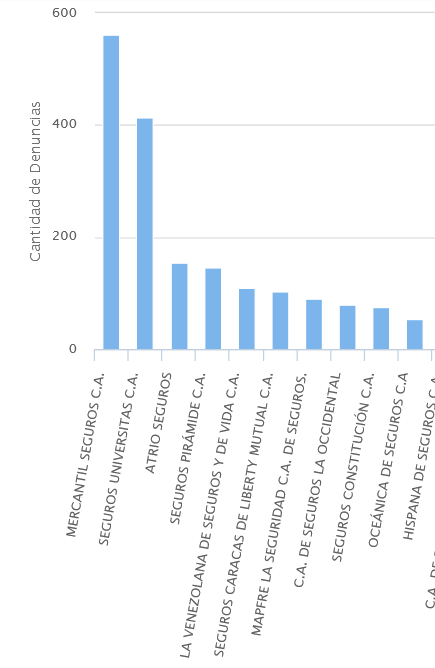 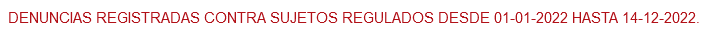 RANKING DE LAS QUINCE (15) EMPRESAS MÁS DENUNCIADAS EN EL AÑO 2022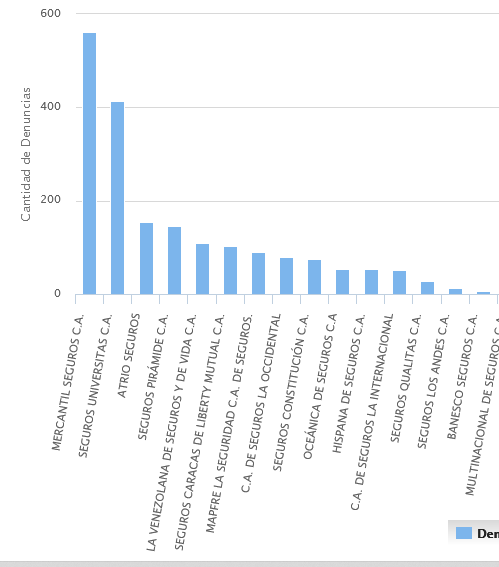 